      IntroductionStage 3 medical adaptations are alterations made to properties to suit the changing needs of the occupants. They range from the provision of grab rails to the installation of wet floor shower rooms and can include other special equipment as required.  These adaptations are grant funded by Glasgow City Council each year.  The purpose of this Report is to update Committee on progress with this year’s programme.2.0	Stage 3 Adaptations 2021/22 HAG Funding	Glasgow City Council awarded WSHA a Housing Association Grant (HAG) fund of £40,000 to undertake medical adaptations during the financial year 2021/22 confirmation of the grant was received May 2021Quarter 3 Statistics 	Statistics for Stage 3 referrals for the period 1st October – 31st December 2021Statistics as of 31st December 2021Carried Forward 2020/21 Adaptation SummaryThere were no Adaptations carried forward from 2020/20212021/22 HAG Fund Summary Medical adaptation works valued at £19,983 have now been instructed which is 49% of our total 2021/22 HAG funding.3.0      ARC Reporting 2021-22 Outturn Performance Indicator 22:  Number of Approved Applications completed during the reporting year 	9 approved referrals, with 6 completed = 66%Indicator 23: Average time to complete applicationsTotal number of working days taken to complete approved applications divided by the number of completed applications to date: 271 days to complete 6 applications = 45 working days. *Committee are asked to note that the number of days to complete approved applications has been changed to working days to comply with the new ARC regulations for the reporting year.4.0	Resource ImplicationsThere are no identified resource implications.5.0	Potential RisksThere are no identified risks.6.0	ConclusionCommittee are asked to note the report and raise any questions or comments at the Meeting.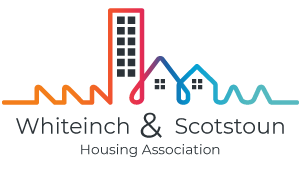 Virtual Management Committee Meeting,2nd February 2022AgendaItem 13 Stage 3 AdaptationsAuthor: Paul HughesAgendaItem 13 Report Purpose/ RecommendationsTo advise Members on progress with the Association’s progress with the annual Stage 3 Adaptation Programme.To advise Members on progress with the Association’s progress with the annual Stage 3 Adaptation Programme.Regulatory StandardsStandard 2: The RSL…takes account of the needs and priorities of its tenants [and] service users.Standard 2: The RSL…takes account of the needs and priorities of its tenants [and] service users.Charter Outcomes1 Equalities: Social landlords perform all aspects of their housing services so that every tenant and other customer has their individual needs recognised, is treated fairly and with respect, and receives fair access to housing and housing services. 5 Repairs, maintenance and improvements: Social landlords manage their businesses so that tenants' homes are well maintained, with repairs and improvements carried out when required, and tenants are given reasonable choices about when work is done. 1 Equalities: Social landlords perform all aspects of their housing services so that every tenant and other customer has their individual needs recognised, is treated fairly and with respect, and receives fair access to housing and housing services. 5 Repairs, maintenance and improvements: Social landlords manage their businesses so that tenants' homes are well maintained, with repairs and improvements carried out when required, and tenants are given reasonable choices about when work is done. AttachmentsNone.None.New Quarter 3 Applications2New Q3 Claims Abandoned0New Q3 Claims Approved2New Q3 Claims Awaiting Approval0New Q3 Applications Completed2Total New 2021/22 Applications9Carried 2020/21 Applications0New Claims Approved9New Claims Awaiting Approval0New 2021/22 Applications Completed6Carried 2020/21 Applications Completed0Average time (working days)45HAG Fund Allocated49%